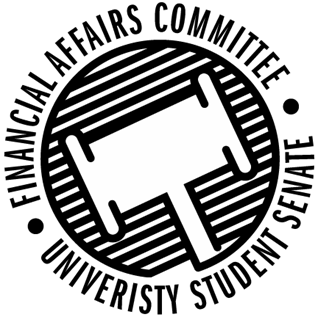 Meeting Agenda3:30 PM White Pine Room, Memorial Student Center50th Congress September 20th, 2019Call to Order3:32 PMRoll CallWords of WisdomDirector Gentz“Don’t Trust the State” – Gary RamosSenator Dumke Next WeekOpen Forum Training Viewpoint NeutralityPolicy Paper 820Approval of the Minutes 4-12-19ApprovedUnfinished Business New Business Vice Chair Election InformationEmail Director Gentz if interestedReallocation RequestFishing ClubAsk for further information on first requestMotion to Approve by Dumke, Penoske 2ndApproved 2-0-1Men’s SoccerMotion to Approve by Halbach, Dumke 2ndApproved 3-0-0Sports Clubs CommissionMotion to Approve contingent on having 3 or more people going to stay under the registration cap by Halbach, Penoske 2ndApproved 3-0-0International Game Developers AssociationMotion to Approve by Dumke, Halbach 2ndApproved 3-0-0Institute of Real Estate ManagementMotion to Deny and Apply in Contingency by Halbach, Dumke 2ndApproved to Deny 3-0-0Contingency IRequests opened last nightOctober 11th DeadlineAnnouncements PONG LAN this weekendAdjournMoved by Dumke, Penoske 2ndAdjourned at 4:20 PM CDTApril 12, 2019Present Absent Excused Director Gentz XSenator Dumke  XSenator HalbachXSenator PenoskeXAdvisor Lee  X